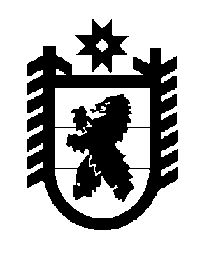 Российская Федерация Республика Карелия    ПРАВИТЕЛЬСТВО РЕСПУБЛИКИ КАРЕЛИЯРАСПОРЯЖЕНИЕ                                от  1 февраля 2016 года № 62р-Пг. Петрозаводск 1. Утвердить прилагаемую Адресную инвестиционную программу Республики Карелия на 2016 год.2. Министерству строительства, жилищно-коммунального хозяйства и энергетики Республики Карелия обеспечить заключение с органами местного самоуправления муниципальных образований в Республике Карелия соглашений о предоставлении субсидий бюджетам муниципальных районов и городских округов в Республике Карелия на софинансирование объектов капитального строительства, относящихся к собственности муниципальных образований, и контроль за их выполнением.            ГлаваРеспублики  Карелия                                                              А.П. ХудилайненУтверждена распоряжениемПравительства Республики Карелия от 1 февраля 2016 года № 62р-ПАдресная инвестиционная программа Республики Карелия на 2016 год(тыс. рублей)__________________№ п/пНаименование проектаНаименование заказчика, получателяНаименование застройщикаСроки (годы) Сметная стоимость  в ценах утвержде-ния проектаОстаток сметной стоимости в ценах утвержде-ния проектаСтоимость заверше-ния работ в текущих ценахРаз-дел Под-раз-делЦелевая статьяВид рас-хо-довСумма                                  12345678910111213Расходы – всего3 323 018,4Министерство строительства, жилищно-коммунального хозяйства и энергетики Республики Карелия – главный распорядитель средств2 963 093,5I.Объекты капитального строительства, предназначенные для решения вопросов местного значения1 238 069,5Доля средств местного бюджета на осуществление бюджетных инвестицийДоля средств местного бюджета на осуществление бюджетных инвестицийДоля средств местного бюджета на осуществление бюджетных инвестицийДоля средств местного бюджета на осуществление бюджетных инвестицийДоля средств местного бюджета на осуществление бюджетных инвестицийДоля средств местного бюджета на осуществление бюджетных инвестицийДоля средств местного бюджета на осуществление бюджетных инвестиций155 214,2I.I.Объекты капитального строительства, предназначенные для решения вопросов местного значения, финансовое обеспечение которых осуществляется в форме субсидий бюджетам муниципальных образований149 327,7Доля средств местного бюджета на осуществление бюджетных инвестицийДоля средств местного бюджета на осуществление бюджетных инвестицийДоля средств местного бюджета на осуществление бюджетных инвестицийДоля средств местного бюджета на осуществление бюджетных инвестицийДоля средств местного бюджета на осуществление бюджетных инвестицийДоля средств местного бюджета на осуществление бюджетных инвестицийДоля средств местного бюджета на осуществление бюджетных инвестиций31 965,91.Петрозаводский городской округ65 422,4Доля средств местного бюджета на осуществление бюджетных инвестицийДоля средств местного бюджета на осуществление бюджетных инвестицийДоля средств местного бюджета на осуществление бюджетных инвестицийДоля средств местного бюджета на осуществление бюджетных инвестицийДоля средств местного бюджета на осуществление бюджетных инвестицийДоля средств местного бюджета на осуществление бюджетных инвестиций17 559,0123456789101112131.1.Строительство и реконструкция водопроводных очистных сооружений г. Петрозаводска (II этап)администрация Петрозаводского городского округаоткрытое акционерное общество «Петрозаводские коммунальные системы – Водоканал»2009-2016в ценах                 2009 года    505 190,0в текущих ценах                 82981,4в текущих ценах                 82981,4050265 422,4в том числепрочие мероприятия, осуществляемые за счет межбюджетных трансфертов прошлых лет из федерального бюджета0502053035898052247 156,4софинансирование прочих мероприятий, осуществляемых за счет межбюджетных трансфертов прошлых лет из федерального бюджета050205303R898052218 266,02.Костомукшский городской округ12 500,0Доля средств местного бюджета на осуществление бюджетных инвестицийДоля средств местного бюджета на осуществление бюджетных инвестицийДоля средств местного бюджета на осуществление бюджетных инвестицийДоля средств местного бюджета на осуществление бюджетных инвестицийДоля средств местного бюджета на осуществление бюджетных инвестицийДоля средств местного бюджета на осуществление бюджетных инвестицийДоля средств местного бюджета на осуществление бюджетных инвестиций12 500,02.1.Строительство Центра культурного развития в г. Костомукшаадминистрация Костомукшского городского округаадминистрация Костомукшского городского округа2015-201699 897,799 897,799 897,7080112 500,0в том числемероприятия по софинансированию капитальных вложений в объекты муниципальной собственности080107005R112052212 500,03.Олонецкий муниципальный район15 000,03.1Строительство газопровода распределительного (уличная сеть) под. Верховье, г. Олонец, д. Судалица Олонецкого городского поселения Олонецкого национального муниципального района (в том числе проектно-изыскательские работы)администрация Олонецкого городского поселения (заказчик); администрация Олонецкого муниципального района (получатель)администрация Олонецкого городского поселения2014-20170502182019040052215 000,0123456789101112134.Мероприятия по переселению граждан из аварийного жилищного фонда2014-2017050156 405,3в том числеобеспечение мероприятий по переселению граждан из аварийного жилищного фонда, в том числе переселению граждан из аварийного жилищного фонда с учетом необходимости развития малоэтажного жилищного строительства0501051030950252233 636,3софинансирование мероприятий по переселению граждан из аварийного жилищного фонда, в том числе переселению граждан из аварийного жилищного фонда с учетом необходимости развития малоэтажного жилищного строительства0501051030960252222 769,0Доля средств местного бюджета на осуществление бюджетных инвестицийДоля средств местного бюджета на осуществление бюджетных инвестицийДоля средств местного бюджета на осуществление бюджетных инвестицийДоля средств местного бюджета на осуществление бюджетных инвестицийДоля средств местного бюджета на осуществление бюджетных инвестицийДоля средств местного бюджета на осуществление бюджетных инвестицийДоля средств местного бюджета на осуществление бюджетных инвестиций1 906,9I.II.Объекты капитального строительства, предназначенные для решения вопросов местного значения, финансовое обеспечение которых осуществляется в форме бюджетных инвестиций1 088 741,8Доля средств местного бюджета на осуществление бюджетных инвестицийДоля средств местного бюджета на осуществление бюджетных инвестицийДоля средств местного бюджета на осуществление бюджетных инвестицийДоля средств местного бюджета на осуществление бюджетных инвестицийДоля средств местного бюджета на осуществление бюджетных инвестицийДоля средств местного бюджета на осуществление бюджетных инвестицийДоля средств местного бюджета на осуществление бюджетных инвестиций123 248,31.Строительство газопровода распределительного (уличная сеть) по д. Юргелица, д. Онькулица, д. Мегрега Олонецкого национального муниципального района  (в том числе проектно-изыскательские работы)казенное учреждение Республики Карелия «Управление капитального строительства Республики Карелия»казенное учреждение Республики Карелия «Управление капитального строительства Республики Карелия»2014-201650981,34 в ценах IV квартала 2013 года35972,0 в ценах IV квартала 2013 года, в том числе 3 очередь –9500,035972,0 в ценах IV квартала 2013 года, в том числе 3 очередь –9500,00502182019040041422 000,02.Строительство котельной в с. Спасская Губа Кондопожского муниципального района (в том числе проектно-изыскательские работы)казенное учреждение Республики Карелия «Управление капитального строительства Республики Карелия»казенное учреждение Республики Карелия «Управление капитального строительства Республики Карелия»2015-20170502182019040041428 000,0123345678891011123.Строительство газопровода распредели-тельного (уличная сеть) по с. Спасская Губа Кондопожского муниципального района  (в том числе проектно-изыскательские работы)казенное учреждение Республики Карелия «Управление капитального строительства Республики Карелия»казенное учреждение Республики Карелия «Управление капитального строительства Республики Карелия»2014-201562000,0  в том числе  2,3 –очереди –32960,062000,0  в том числе  2,3 –очереди –32960,062000,0  в том числе  2,3 –очереди –32960,0050502182019040041415 560,04.Строительство инженерной  инфраструк-туры (газораспределительные сети и объекты электроснабжения) к земельным участкам в целях жилищного строительства для семей, имеющих 3 и более детей, в жилом районе «Кукковка III» в г. Петрозаводскеказенное учреждение Республики Карелия «Управление капитального строительства Республики Карелия»казенное учреждение Республики Карелия «Управление капитального строительства Республики Карелия»2016ведутся проектные работыведутся проектные работыведутся проектные работы050502051029044041434 786,95.Мероприятия по переселению граждан из аварийного жилищного фондаказенное учреждение Республики Карелия «Управление капитального строительства Республики Карелия»казенное учреждение Республики Карелия «Управление капитального строительства Республики Карелия»2014-20171 390 569,7247 639,0134 268,0050501988 394,9в том числеобеспечение мероприятий по переселению граждан из аварийного жилищного фонда, в том числе переселению граждан из аварийного жилищного фонда с учетом 0505010510309502414499 764,8необходимости развития малоэтажного жилищного строительства41294 563,7софинансирование мероприятий по переселению граждан из аварийного жилищного фонда, в том числе переселению граждан из аварийного 0505010510309602414350 806,6жилищного фонда с учетом необходимости развития малоэтажного жилищного строительства41243 259,8Доля средств местного бюджета на осуществление бюджетных инвестицийДоля средств местного бюджета на осуществление бюджетных инвестицийДоля средств местного бюджета на осуществление бюджетных инвестицийДоля средств местного бюджета на осуществление бюджетных инвестицийДоля средств местного бюджета на осуществление бюджетных инвестицийДоля средств местного бюджета на осуществление бюджетных инвестицийДоля средств местного бюджета на осуществление бюджетных инвестицийДоля средств местного бюджета на осуществление бюджетных инвестиций123 248,3123456788910111213II.Объекты капитального строительства, относящиеся к государственной собственности Республики Карелия 1 725 024,01.Реконструкция Национальной библиотеки Республики Карелия, г. Петрозаводск (в том числе проектно-изыскательские работы)казенное учреждение Республики Карелия «Управление капитального строительства Республики Карелия»бюджетное учреждение «Дирекция по эксплуатации зданий учреждений культуры»2013-2016753 700,099 502,099 502,099 502,0080199 502,0в том числесофинансирование мероприятий федеральной целевой программы «Культура России (2012-2018 годы)»080107005R014041499 502,02.Строительство перинатального центра в Республике Карелия по адресу: г. Петрозаводск, пр. Лесной, мощностью130 коек (в том числе проектно-изыскательские работы)Государственная корпорация по содействию разработке, производству и экспорту высокотехнологичной промышленной продукции «Ростех»Государственная корпорация по содействию разработке, производству и экспорту высокотехнологичной промышленной продукции «Ростех»2014-20162430821,02066816,22066816,22066816,209011 278 889,2в том числереализация программ модернизации здравоохранения субъектов Российской Федерации в части укрепления материально-технической базы медицинских учреждений090101B0152300824926 417,5софинансирование мероприятий по проектированию, строительству и вводу в эксплуатацию перинатального центра090101В0170160824352 471,73.Реконструкция нежилого здания для реализации образовательных программ дошкольного образования, расположенного по адресу: г. Петрозаводск, ул. Ленинградская, д. 6б казенное учреждение Республики Карелия «Управление капитального строительства Республики Карелия»казенное учреждение Республики Карелия «Управление капитального строительства Республики Карелия»2015-201681050,025600,025600,025600,0070150 307,5в том числесофинансирование мероприятий по модернизации региональных систем дошкольного образования070102205R059041450 307,5123345677891011124.Реконструкция нежилых помещений, расположенных на 1 и 2 этажах здания № 7 по проезду Монтажников в г. Сегежа под детскую поликлинику на 400 посещений в суткиказенное учреждение Республики Карелия «Управление капитального строительства Республики Карелия»казенное учреждение Республики Карелия «Управление капитального строительства Республики Карелия»201615 600,015 600,015 600,015 600,00901012019040041415 600,05.Строительство объектов инженерно-технического обеспечения Промышленного парка в пгт Надвоицы Сегежского района Республики Карелияказенное учреждение Республики Карелия «Управление капитального строительства Республики Карелия»казенное учреждение Республики Карелия «Управление капитального строительства Республики Карелия»2016271053,1271053,1271053,1271053,10502209 725,3в том числемероприятия по строительству и (или) реконструкции объектов инфраструктуры, необходимых для реализации новых инвестиционных проектов в моногородах05020910191010414209 725,36.Инфраструктурное обеспечение промышленной площадки на территории Петрозаводского городского округа Республики Карелия казенное учреждение Республики Карелия «Управление капитального строительства Республики Карелия»казенное учреждение Республики Карелия «Управление капитального строительства Республики Карелия»2015-2016ведутся проектные работыведутся проектные работыведутся проектные работыведутся проектные работы041209101904404145 000,07.Инфраструктурное обеспечение промышленной площадки на территории Кондопожского муниципального района Республики Карелия казенное учреждение Республики Карелия «Управление капитального строительства Республики Карелия»казенное учреждение Республики Карелия «Управление капитального строительства Республики Карелия»2016ведутся проектные работыведутся проектные работыведутся проектные работыведутся проектные работы0412091019044041410 000,08.Инфраструктурное обеспечение промышленной площадки на территории Костомукшского  городского округа Республики Карелия казенное учреждение Республики Карелия «Управление капитального строительства Республики Карелия»казенное учреждение Республики Карелия «Управление капитального строительства Республики Карелия»2016ведутся проектные работыведутся проектные работыведутся проектные работыведутся проектные работы0412091019044041410 000,09.Инфраструктурное обеспечение промышленной площадки на территории пос. Вяртсиля Республики Карелия казенное учреждение Республики Карелия «Управление капитального строительства Республики Карелия»казенное учреждение Республики Карелия «Управление капитального строительства Республики Карелия»2016ведутся проектные работыведутся проектные работыведутся проектные работыведутся проектные работы0412091019044041410 000,010.Реконструкция здания под размещение пожарного депо государственного казенного учреждения  «Отряд противопожарной службы по Пудожскому району», Пудожский район, пос. Шальский, ул. Октябрьская, д. 5 казенное учреждение Республики Карелия «Управление капитального строительства Республики Карелия»казенное учреждение «Отряд противопожарной службы по Пудожскому району»2016ведутся проектные работыведутся проектные работыведутся проектные работыведутся проектные работы03101410190440414450,0123456666789101111.Реконструкция здания пожарного депо государственного казенного учреждения  «Отряд противопожарной службы по Беломорскому району», г. Беломорск,   ул. Пионерская, д. 26 казенное учреждение Республики Карелия «Управление капитального строительства Республики Карелия»казенное учреждение «Отряд противопожарной службы по Беломорскому району»2016ведутся проектные работыведутся проектные работыведутся проектные работыведутся проектные работы03101410190440414450,012.Реконструкция здания под размещение пожарного депо государственного казенного учреждения  «Отряд противопожарной службы по Олонецкому району», Олонецкий район,  пос. Ильинский, ул. Заводская, д. 16 казенное учреждение Республики Карелия «Управление капитального строительства Республики Карелия»казенное учреждение «Отряд противопожарной службы по Олонецкому  району»2016ведутся проектные работыведутся проектные работыведутся проектные работыведутся проектные работы031014101904404141 100,013.Реконструкция здания под размещение пожарного депо государственного казенного учреждения  «Отряд противопожарной службы по Медвежьегорскому району», Медвежьегорский район, пос. Челмужи, ул. Молодежная, д. 7 казенное учреждение Республики Карелия «Управление капитального строительства Республики Карелия»казенное учреждение «Отряд противопожарной службы по Медвежьегор-скому  району»2016ведутся проектные работыведутся проектные работыведутся проектные работыведутся проектные работы031014101904404141 100,014.Реконструкция здания под размещение пожарного депо государственного казенного учреждения  «Отряд противопожарной службы по Суоярвскому району», Суоярвский район, с. Вешкелица, ул. Комсомольская, д. 11 казенное учреждение Республики Карелия «Управление капитального строительства Республики Карелия»казенное учреждение «Отряд противопожарной службы по Суоярвскому району»2016ведутся проектные работыведутся проектные работыведутся проектные работыведутся проектные работы03101410190440414400,0123456789101115.Строительство пристройки к зданию  пожарного депо государственного казенного учреждения  «Отряд противопожарной службы по Лоухскому району», Лоухский район, пгт Лоухи казенное учреждение Республики Карелия «Управление капитального строительства Республики Карелия»казенное учреждение «Отряд противопожарной службы по  Лоухскому району»2016ведутся проектные работы031014101904404141 500,016.Реконструкция универсальной загородной учебно-тренировочной базы государственного бюджетного учреждения Республики Карелия Центра спортивной подготовки «Школа высшего спортивного мастерства», Прионежский район, местечко Ялгуба казенное учреждение Республики Карелия «Управление капитального строительства Республики Карелия»государственное бюджетное учреждение Республики Карелия Центр спортивной подготовки «Школа высшего спортивного мастерства»2016ведутся проектные работы110208102904104145 000,017.Строительство объектов на территории гражданского сектора аэропорта «Петрозаводск» (Бесовец) казенное учреждение Республики Карелия «Управление капитального строительства Республики Карелия»бюджетное учреждение Республики Карелия аэропорт «Петрозаводск»2016ведутся проектные работы0408113039044041416 000,018.Строительство инженерной и транспортной инфраструктуры на территории земельного участка в д. Виданы, Чалнинского сельского поселения Пряжинского национального муниципального района Республики Карелия под индивидуальное жилищное строительство экономического класса для многодетных семей казенное учреждение Республики Карелия «Управление капитального строительства Республики Карелия»казенное учреждение Республики Карелия «Управление капитального строительства Республики Карелия»2016ведутся проектные работы0502051029044041410 000,012345678910111213Государственный комитет Республики Карелия по транспорту – главный распорядитель средств359 924,9III.Объекты капитального строительства в сфере дорожного строительства, относящиеся к государственной собственности Республики Карелия (Дорожный фонд)359 924,91.Проектно-изыскательские работыказенное учреждение                                  Республики Карелия                                     «Управление автомобильных дорог Республики Карелия»казенное учреждение                                  Республики Карелия                                     «Управление автомобильных дорог Республики Карелия»2016040911 1 02 9044041450 000,02.Оформление и согласование документации на получение земельных участков под строительство автомобильных дорог и мостовказенное учреждение                                  Республики Карелия                                     «Управление автомобильных дорог Республики Карелия»казенное учреждение                                  Республики Карелия                                     «Управление автомобильных дорог Республики Карелия»2016040911 1 02 904004141 200,03.Строительство автомобильной дороги Великая Губа – Оятевщинаказенное учреждение                                  Республики Карелия                                     «Управление автомобильных дорог Республики Карелия»казенное учреждение                                  Республики Карелия                                     «Управление автомобильных дорог Республики Карелия»2012-20161 387 610,5613 045,9592 172,1040924 000,0в том числереализация мероприятий региональных программ в сфере дорожного хозяйства по решениям Правительства Российской Федерации 040911 1 02 5420041424 000,04.Реконструкция участка автодороги Кочкома – Тикша – Ледмозеро – Костомукша – госграница, км 35 – 44 (9 км)казенное учреждение                                  Республики Карелия                                     «Управление автомобильных дорог Республики Карелия»казенное учреждение                                  Республики Карелия                                     «Управление автомобильных дорог Республики Карелия»2014-2017612 472,1602 172,1735 700,00409128 524,9в том числереализация мероприятий региональных программ в сфере дорожного хозяйства по решениям Правительства Российской Федерации040911 1 02 54200414128 524,912334567891011125.Строительство мостового перехода через ручей на км 34+350 автомобильной дороги Сумпосад – Воренжа – Вирандозеро –Нюхчаказенное учреждение                                  Республики Карелия                                     «Управление автомобильных дорог Республики Карелия»казенное учреждение                                  Республики Карелия                                     «Управление автомобильных дорог Республики Карелия»201669 456,567 429,589 200,0040989 200,0в том числеРеализация мероприятий региональных программ в сфере дорожного хозяйства по решениям Правительства Российской Федерации040911 1 02 5420041489 200,06.Строительство мостового перехода через   р. Колежма на км 16+500 автомобильной дороги Сумпосад – Воренжа – Вирандозеро – Нюхчаказенное учреждение                                  Республики Карелия                                     «Управление автомобильных дорог Республики Карелия»казенное учреждение                                  Республики Карелия                                     «Управление автомобильных дорог Республики Карелия»2016-2018104 897,3102 397,3115 979,9040912 000,0в том числереализация мероприятий региональных программ в сфере дорожного хозяйства по решениям Правительства Российской Федерации040911 1 02 5420041412 000,07.Строительство путепровода через железнодорожные пути в створе ул. Гоголя, г. Петрозаводск (0,9 км/345 пог. м)казенное учреждение                                  Республики Карелия                                     «Управление автомобильных дорог Республики Карелия»казенное учреждение                                  Республики Карелия                                     «Управление автомобильных дорог Республики Карелия»2016-20171 020 319,2996 889,21 100 000,0040955 000,0в том числереализация мероприятий региональных программ в сфере дорожного хозяйства по решениям Правительства Российской Федерации040911 1 02 5420041455 000,0